INDICAÇÃO Nº 09/2021Assunto: Solicita a execução de manutenção e melhorias na Estrada Municipal Alcebíades Stefani, conforme especifica.Senhor Presidente:INDICO, ao Sr. Prefeito Municipal, nos termos do Regimento Interno desta Casa de Leis, após ouvir o douto e soberano Plenário, que seja oficiado a Secretaria de Obras do Município, a execução urgente de manutenção e melhorias com o recapeamento asfáltico na Estrada Municipal Alcebíades Stefani, Bairro Pinheirinho.Com as chuvas do dia 10/01/2021 a estrada ficou intransitável (conforme fotos) e o recente asfalto instalado foi grande parte levado pela enxurrada.            A medida ora proposta é solicitação de moradores e usuários da referida via pública, a fim de evitar acidentes e danos aos automóveis que ali circulam.SALA DAS SESSÕES, 11 de janeiro de 2021.HIROSHI BANDO
Vereador – PSD*Acompanha 03 (três) fotos.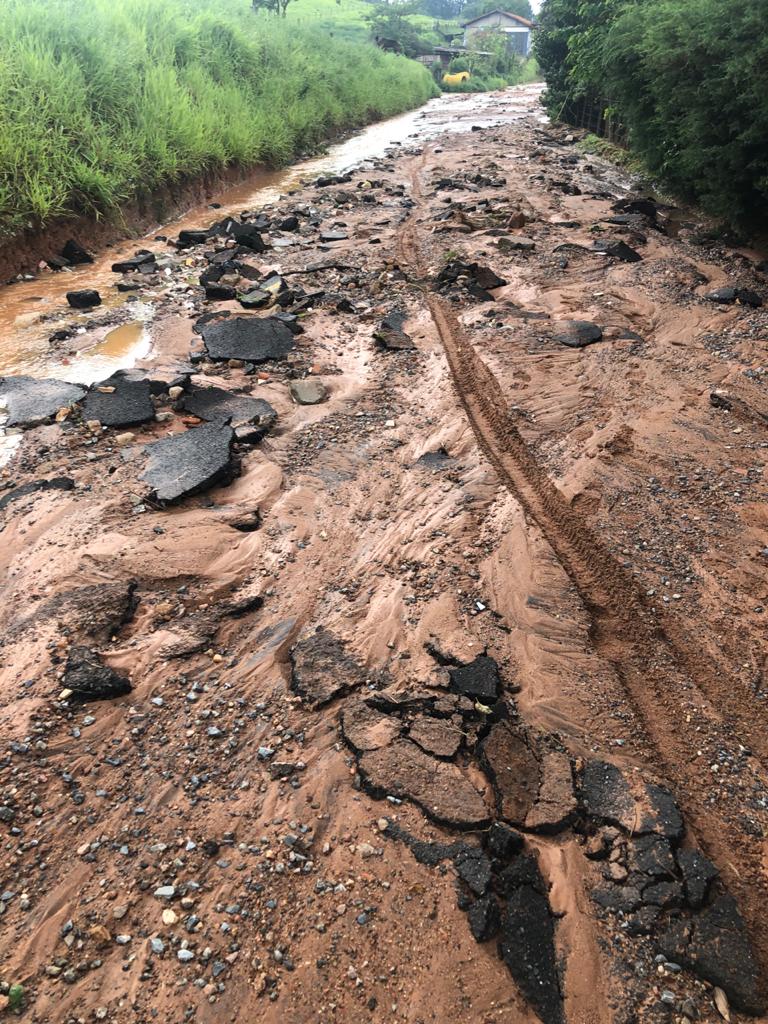 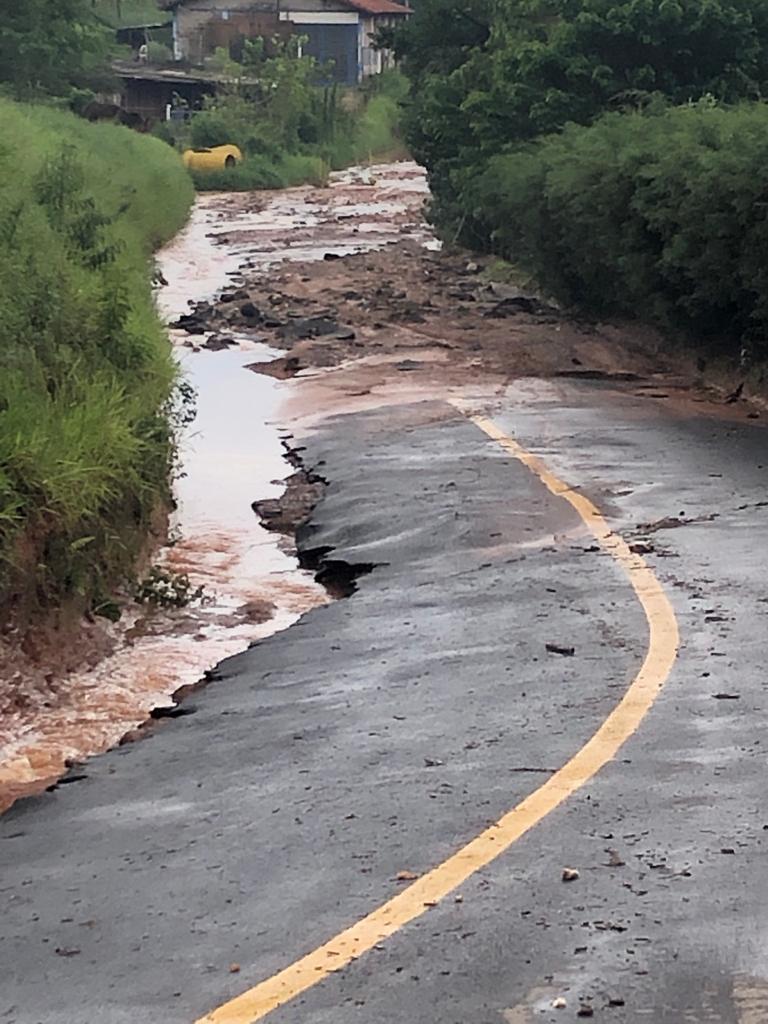 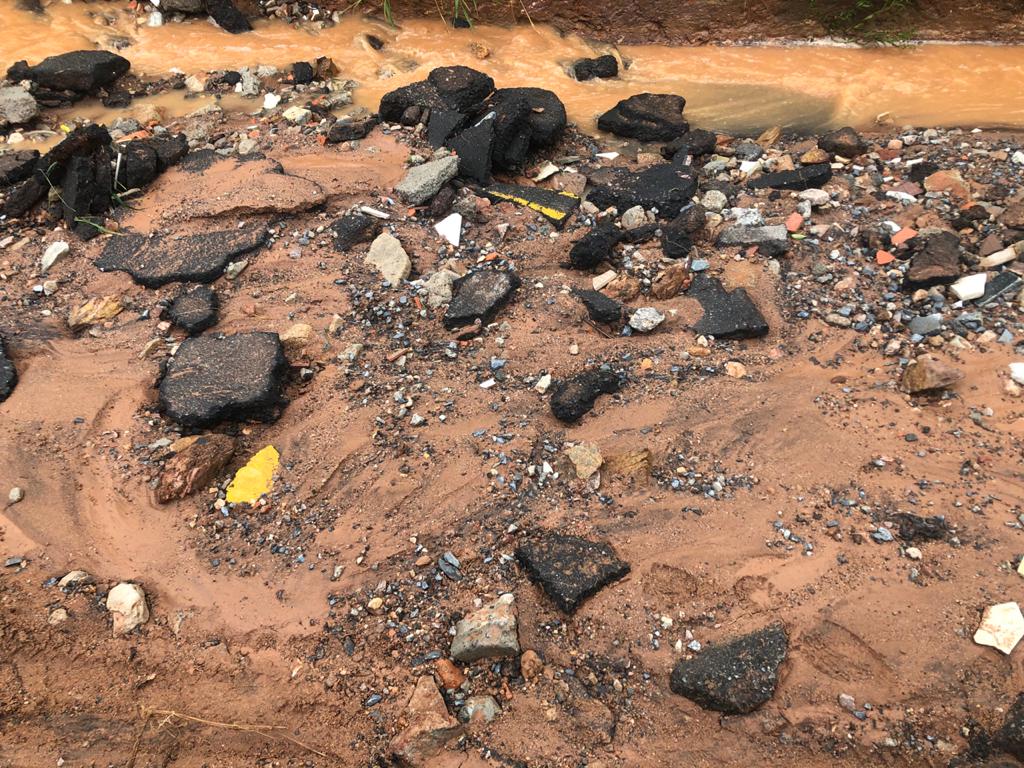 